PREFEITURA DO RECIFE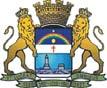 SECRETARIA DE SAÚDEDIRETORIA DE VIGILÂNCIA À SAÚDEGERÊNCIA DE VIGILÂNCIA SANITÁRIAFÁBRICAS DE GELOLICENÇA INICIALRequerimento padronizado da Secretaria de Saúde – Vigilância Sanitária assinado pelo Proprietário e/ou Responsável Técnico; Cópia do Cadastro Nacional de Pessoa Jurídica (C.N.P.J); Cópia do Contrato Social ou Ato Construtivo registrado na Junta Comercial (nestes documentos deverão estar explicitadas todas as atividades que forem requeridas, e as alterações contratuais, quando for o caso); Cópia do Atestado de Regularidade do Corpo de Bombeiros; Cópia do Alvará de Localização ou do CIM com a Taxa da Vigilância Sanitária - TVS; Projeto Arquitetônico: Situação, locação e Coberta, Planta Baixa com Layout, Cortes e Fachadas. Duas (02) vias com nome e Assinatura do Proprietário e do Responsável Técnico pelo Projeto. Memorial Descritivo e ART do Projeto de Arquitetura; Declaração de Responsabilidade Técnica (Modelo Padronizado), assinada pelo proprietário e por profissional habilitado, com o número do respectivo Conselho Regional; Cópia do certificado de Regularidade Técnica emitido pelo Conselho Regional respectivo (Pessoa Física ou Jurídica); Laudos físico-químicos da água emitidos pelo laboratório oficial ou privado licenciado pela autoridade sanitária, no ano em curso; Laudo microbiológico da água emitido por laboratório oficial ou privado licenciado pela Autoridade Sanitária no último trimestre; PCMSO (Programa de Controle Medico e Saúde Ocupacional); PPRA (Programa de Prevenção a Riscos Ambientais); Para as indústrias que possuem poço, Licença de Operação e Outorga junto a CPRH; Licença de funcionamento da indústria na CPRH; Laudo microbiológico do gelo emitido pelo laboratório oficial ou privado licenciado pela Autoridade Sanitária; Relação dos veículos da empresa contendo: Número de veículos, tipo, placa; Revestimento interno; Equipamentos e acessórios. Cópia do plano de armazenamento de produtos perigosos (amônia) *; Certificado da Controladora de Pragas licenciada pela Autoridade Sanitária; Cópia das fichas de Equipamentos de Proteção Individual (EPI’s); Cópia do contrato de terceirização da produção, se houve;Cópia dos documentos dos veículos. Obs:*Para as empresas que utilizem gás amônia no sistema de refrigeração.                           Av. Visconde de Suassuna 658-Santo Amaro.